Проект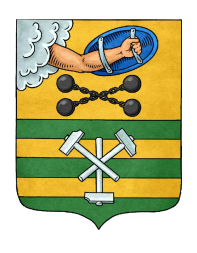                              РЕСПУБЛИКА КАРЕЛИЯПЕТРОЗАВОДСКИЙ ГОРОДСКОЙ СОВЕТРЕШЕНИЕО внесении изменения   в Правила землепользования и застройки  города  Петрозаводска в границах территории Петрозаводского городского округаВ соответствии со статьями 31, 32, 33 Градостроительного кодекса Российской Федерации, учитывая протокол публичных слушаний от 19.03.2018 и заключение о результатах публичных слушаний от 19.03.2018, Петрозаводский городской СоветРЕШИЛ:Внести  следующее изменение  в ст.22  Правил  землепользования и застройки города Петрозаводска в границах территории Петрозаводского городского округа, утвержденные Решением Петрозаводского городского Совета от 11.03.2010 № 26/38-771 «Об утверждении Правил землепользования и застройки города Петрозаводска в границах территории Петрозаводского городского округа»:- изменить зону коммунально-складских объектов III-V классов опасности (Пк III-V), природно-рекреационную зону (Рпр) на зону многофункциональной общественно-деловой застройки районного значения (Ор) для земельного участка ориентировочной  площадью  26092 кв.м, находящегося в районе пересечения улицы Попова и Лососинского шоссе,  согласно схеме.Проект решения подготовлен комитетом экономики и управления муниципальным имуществом Администрации Петрозаводского городского округа.Приложение к Решению Петрозаводского городского Совета от  ________________ № _________Схема Выкопировка из Правил землепользования и застройки города Петрозаводска в границах территории Петрозаводского городского округа, утвержденных Решением Петрозаводского городского Совета от 11.03.2010 № 26/38-771 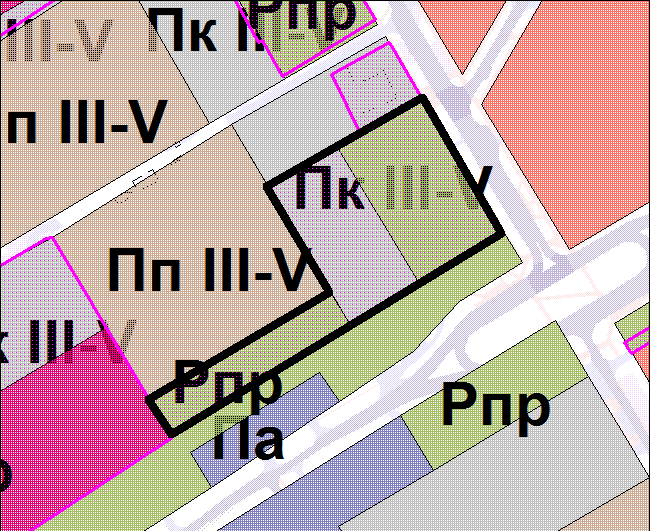 Вносимое изменение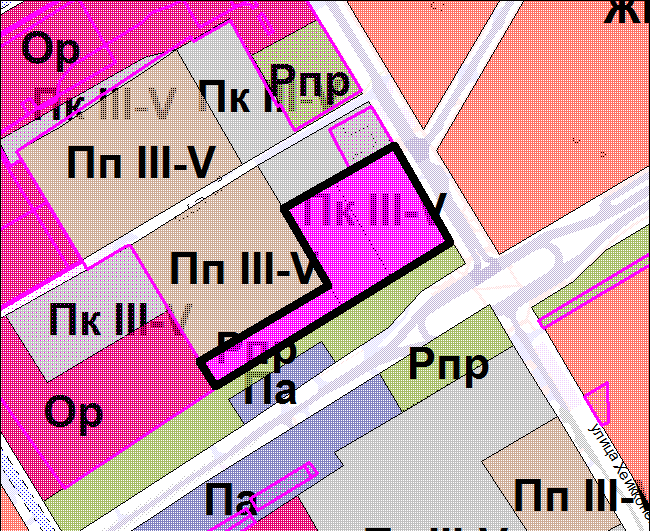 сессиясозываот№Председатель Петрозаводскогогородского Совета                                                                                                    Глава Петрозаводского городского округа                                                                  Г.П. БоднарчукИ.Ю. Мирошник